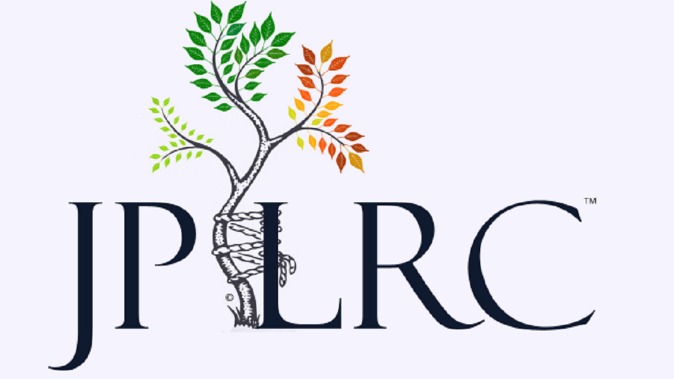 Medical DisclaimerPlease remember that medical information provided by Dr. Matthew Harris, Director of the Joint Preservation and Limb Reconstruction Center in Jupiter, Florida via JPLRC.com, in the absence of a visit with a health care professional, must be considered as an educational service only.  Any information sent through e-mail should not be relied upon as a medical consultation. Electronic information is a service to our patients and a means for communication, and is not designed to replace a physician's independent judgment about the appropriateness or risks of a procedure for a given patient.  We will do our best to provide you with information that will help you make your own health care decisions.The information on JPLRC.com® is not intended or implied to be a substitute for professional medical advice, diagnosis or treatment. All content, including text, graphics, images, videos and information, contained on or available through this app/website are for general information purposes only.  The Joint Preservation and Limb Reconstruction Center and Dr. Harris do not recommend, endorse or make any representation about the efficacy, appropriateness or suitability of any products on this website, or the opinions, procedures, treatments, or services of health care providers that may be contained on or available through this website.  The Joint Preservation and Limb Reconstruction Center is not responsible or liable for any advice, course of treatment, diagnosis or any other treatment, services or products you obtain from other providers through this website. You are encouraged to confirm any information obtained from or through this website with Dr. Harris, or that information’s sources, and to review all information regarding any medical condition or treatment with your physician. External links have been provided on this site as a service and convenience to our patients and other visitors to our website. These external sites are created and maintained by other public and private organizations. We do not control or guarantee the accuracy, relevance, timeliness, or completeness of this outside information.Never disregard professional medical advice or delay seeking medical treatment because of something you read or accessed through this app/website.